tcyiqj lgdkjh nqX/k la?k e;kZfnrdjkSank ukyk] bekfy;k] tcyiqj&482004 ¼e-iz-½bZ&fufonk izi=dqlhZ Vscy] vyekjh] ckWDl dz; gsrq bZ&fufonk lwpukfufonk [kqyus dk fnukad & 30-07-2020fufonk izi= dk ewY; :- 1000-00 ¼:i;s ,d gtkj ek=½    tcyiqj lgdkjh nqX/k la?k e;kZfnr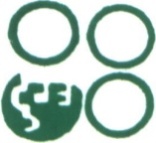       Ms;jh la;a=%& djkSank ukyk befy;k] tcyiqj ¼e-iz-½& 482004         nwjHkk"k%& 9406900500 bZ esy%& jdssanchi@gmail.comGST : 23 AAAAJ0485D1Z6     (An ISO9001:2015 & 22000:2005 izekf.kr laLFkk½     Pan : AAAAJ0485DØekad & 2026  @ts,lMh,l@ifj;kstuk@tcyiqj@2020     fnukad% 03-07-2020&% bZ&fufonk lwpuk %&     tcyiqj lgdkjh nqX/k la?k e;kZfnr }kjk dqlhZ] Vscy] vyekjh] ckWDl dz; gsrq bZ&fufonk,W vkaef=r dh tkrh gS+ fufonk izi= fu/kkZfjr ewY; vkWuykbu tek dj csclkbV www.mptender.gov.in ls fnukad 08-07-2020 ls dz; fd;k tk ldrk gSA fufonk lEcaf/kr foLr`r fooj.k ,eih LVsV dks&vkijsfVo Ms;jh QsMjs’ku dh vf/kd`r csclkbV www.mpcdf.gov.in ij ns[kk ,oa i<k tk ldrk gSA fufonk izi= fodz; dh vafre fnukad 29-07-2020 le; nksigj 12%00 cts rd gSA eq[; dk;Zikyu vf/kdkjh    tcyiqj lgdkjh nqX/k la?k e;kZfnr      Ms;jh la;a=%& djkSank ukyk befy;k] tcyiqj ¼e-iz-½& 482004         nwjHkk"k%& 9406900500 bZ esy%& jdssanchi@gmail.comGST : 23 AAAAJ0485D1Z6     (An ISO9001:2015 & 22000:2005 izekf.kr laLFkk½     Pan : AAAAJ0485DØekad & 2026  @ts,lMh,l@ifj;kstuk@tcyiqj@2020     fnukad% 03-07-2020					  eq[; dk;Zikyu vf/kdkjh                            tcyiqj lgdkjh nqX/k la?k e;kZfnr] tcyiqj    tcyiqj lgdkjh nqX/k la?k e;kZfnr      Ms;jh la;a=%& djkSank ukyk befy;k] tcyiqj ¼e-iz-½& 482004         nwjHkk"k%& 9406900500 bZ esy%& jdssanchi@gmail.comGST : 23 AAAAJ0485D1Z6     (An ISO9001:2015 & 22000:2005 izekf.kr laLFkk½     Pan : AAAAJ0485DØekad & 2026  @ts,lMh,l@ifj;kstuk@tcyiqj@2020     fnukad% 03-07-2020ifjf'k"V & d fu;e ,oa 'krZsvkWuykbu bZ&fufonk izi= izkIr djusa gsrq jkf’k :-1000-00 vkWuykbu tek dj fu/kkZfjr le; ls csclkbV www.mptender.gov.in ls izkIr dh tk ldrh gS] ,oa iw.kZ Hkjk gqvk rduhdh ,oa nj izi= fu/kkZfjr le; lhek esa vkWuykbu tek fd;k tkuk gSAleLr nLrkost vkWuykbu tek djusa gksxsaA ftlesa th,lVh uEcj] isu  uEcj] jftLVsª’ku lfVZfQdsV] dh Nk;kizfr vkWuykbu viyksM  djuk vko’;d gSA   ¼v½ ,d O;fDr@laLFkk }kjk dsoy ,d gh nj izi= izLRkqr dh tk;sA lQy nj izLrqr djusa okys fufonkdkj dks dk;Z vkns’k izlkfjr fd;s tkus ds mijkar mDr dk;Z vU; fdlh lsok iznk;drkZ dks gLrkarfjr ¼Sublet½ ugh fd;k tk ldrk gSA ¼c½ ,d O;fDr@laLFkk }kjk ,d ls vf/kd vyx&vyx ukeksa ls izLrqr dh xbZ fufonk nj dks Lohdkj ugh fd;k tk;sxkA nqX/k la?k esa izkIr fdlh Hkh fufonk izi= dks leLr vFkok vkaf’kd :i ls Lohdkj vFkok vLohdkj djusa dk vf/kdkj eq[; dk;Zikyu vf/kdkjh egksn; tcyiqj lgdkjh nqX/k la?k e;kZfnr] tcyiqj ds ikl lqjf{kr jgsxkA ,d vFkok leLr fufonk izi= dks fujLr fd;s tkus ij dkj.k crk;s tkusa gsrq eq[; dk;Zikyu vf/kdkjh vFkok tcyiqj lgdkjh nqX/k la?k ck/; ugh jgsaxs- nqX/k la?k ds }kjk bl laca/k esa fdlh izdkj dk i=kpkj ugh fd;k tk;sxkA nj izLrqrdrkZ dks pkgh xbZ leLr tkudkjh vfuok;Z :i ls Hkjuk gksxkA viw.kZ vFkok dkVNkWV fd;s x;s nj izi= dks ekU; ugh fd;k tk;sxkA izkIr nj dh vof/k ,d o"kZ rd ekU; jgsxhA mDr nj vof/k dks dk;Z larq"V jgus ij vkilh lgefr ls lkeku nj ,oa fu;e 'krZ vuqlkj ,d&,d o"kZ dj vkxkeh nks o"kZ gsrq c<k;k tk ldsxkA dk;Z vof/k ds nkSjku nj esa o`f} ugh dh tk;sxhA nj izLrqrdrkZ dks For- Jabalpur dairy plant Jabalpur leLr dj lfgr nj izLrqr djuk gSA fufonk ,oa nj izi= [kqyus ds 15 fnol ds vUnj nj vueksnu dh lwpuk izsf"kr dh tk;sxhA nj izi= ds fu;e ,oa 'krksZ dk ikyu ds laca/k esa mRiUu fdlh Hkh fookn ds fujkdj.k ds laca/k esa v/;{k ¼ps;j esu½ tcyiqj lgdkjh nqX/k la?k e;kZfnr] tcyiqj dk fu.kZ; vafre ,oa nksuksa i{kksa dks ca/kudkjh gksxkAfdlh Hkh fookn gsrq U;k;ky; {ks= tcyiqj jgsxkAfufonk izLrqrdrkZ fufonk izi= ds izR;sd i`"Bksa ij gLrk{kj ,oa eqgj yxk;sA iznk;drkZ dks fuekZrk gksus dk izek.k&i= fufonk ds lkFk izLrqr djuk vfuok;Z gS] rFkk ftyk m?kksx O;kikj dsUnz esa jfTkLVªMZ gkssAQuhZpj iznk; ds mijkar QuhZpj dh xq.koRrk lgh ik;s tkus ds ckn gh Hkqxrku fd;k tkosxkA                                       eq[; dk;Zikyu vf/kdkjh                                  tcyiqj lgdkjh nqX/k la?k e;kZfnr]      tcyiqj    tcyiqj lgdkjh nqX/k la?k e;kZfnr      Ms;jh la;a=%& djkSank ukyk befy;k] tcyiqj ¼e-iz-½& 482004         nwjHkk"k%& 9406900500 bZ esy%& jdssanchi@gmail.comGST : 23 AAAAJ0485D1Z6     (An ISO9001:2015 & 22000:2005 izekf.kr laLFkk½     Pan : AAAAJ0485DØekad & 2026  @ts,lMh,l@ifj;kstuk@tcyiqj@2020     fnukad% 03-07-2020ifjf'k"V & [k eq[; dk;Zikyu vf/kdkjh]tcyiqj lgdkjh nqX/k la?k e;kZfnr]tcyiqj ¼e-iz-½egksn;]      ¼izR;sd fufonkdkj mijksDr ok¡fNr tkudkfj;kas dh izek.k i= dh izfrfyfi vko’;d :i  ls fufonk izi= ds lkFk layXu djsa½     eSa ------------------------------------------------------------------fuoklh---------------------------------------------------------------------------------ds }kjk lR;kfir djrk g¡w fd] mijksDr leLr tkudkjh iw.kZ :i ls lR; ,oa lgh gS rFkk esjh laLFkk vFkok QeZ dks lkeku dk;Z gsrq Cysd fyLVsM ugh fd;k x;k gSA fnukad &            fufonkdkj ds gLrk{kj ,oa eqgj JABALPUR SAHAKARI DUGDHA SANGH MARYDIT,KARONDA NALA, IMLIYA JABALPUR-  482004 (M.P.)ITEMS AND SPECIFICATIONSPLAIN ALMIRAHOVERALL SIZE (H)1270X(W)760X(L) 430 MMMaterial detailsThe overall design and appearance of cabinets shall be as per their respective figures. 2-   The CR sheet used shall be of prime quality and thickness for 1.0mmEach shelf shall be formed such that edges are bend two time at right angle. First bend 30 mm and sccond bend 8mm.Door stiffener from inside to its full height in top hat section size 100 m width. Lever rod shall be 12m round2 nos of hinges of size 75 mm lengthx1.6mm thk.Brackets shall be made of 1.6mm of m.s sheet riveted or botted on each side of hinges.Machine made lever plate (patla) with brass bush of good quality or machine made six lever type patla .patla shall be covered by box cover fitted with round head scnews.For locking brss body Godrej type cabinet lock or cabinet lock. 6 lever die cast zinc alloy body of size (H) 65x (w) 50 mm fitted on four screws or GRACE lock falt keys in duplicate with key rings shall be provided.Metalic key cover electroplated nickel/chrome on front side of the door shall be provided. 11- For door die cast chrome plated handle fitted with washer and double lock nut.Leg height shall be 125xmmx75mm.Alos nefer General requirements. For manufacturing & accessories/hardware tec.OFFCE TABLE      OVERALL SIZE (L) 1060X(W)600X (H) 690 MMMaterial detailsTable top	:- 18mm tick pl mdf board isi mark.Lipping	:-	Teak wood half round 16 mm wide& 8mm thick minimum. Drawer and	:-	Cr sheet 0.80 mm thick in maximum two pieces inCupboard box		size 450(D)x350(w)x255(H) mm  Drawer size	:-  400(L)x85(D)mm minimum.Frame &	:- ERW square pipe 25x25x1.25mm in size 965(L)x450(w) x672(H)mm StructureFoot rest	:- ERW square pipe 25x25x1.25mm in full length.Also refer General Requinements for manufacturing & accessories/hardware tec.    CABINETS PLAIN ALMIRAH    OVERALL SIZE (H)1980X(W)915X(L)480 MMMaterial detailsThe overall design and appearance of cabinets shall be as per their respective figures. 02- The CR sheet used shall be of prime quality and thickness for 1.0mmEach shelf shall be formed such that edges are bend two time at right angle. First bend 30 mm and sccond bend 8mm.Door stiffener from inside to its full height in top hat section size 100 m width. 05- Lever rod shall be 12m round2 nos of hinges of size 75 mm lengthx1.6mm thk.Brackets shall be made of 1.6mm of m.s sheet riveted or botted on each side of hinges.Machine made lever plate (patla) with brass bush of good quality or machine made six lever type patla .patla shall be covered by box cover fitted with round head scnews.For locking brss body Godrej type cabinet lock or cabinet lock. 6 lever die cast zinc alloy body of size (H) 65x (w) 50 mm fitted on four screws or GRACE lock falt keys in duplicate with key rings shall be provided.Metalic key cover electroplated nickel/chrome on front side of the door shall be provided. For door die cast chrome plated handle fitted with washer and double lock nut.Leg height shall be 125xmmx75mm.Alos nefer General requirements. For manfufactruring & accessories/hardware tec.   OFFCE TABLE      OVERALL SIZE (L) 1060X(W)600X (H) 690 MMMaterial detailsTable top	:- 18mm tick pl mdf board isi mark.Lipping	:-	Teak wood half round 16 mm wide& 8mm thick minimum. Drawer and	:-	Cr sheet 0.80 mm thick in maximum two pieces inCupboard box		size 450(D)x350(w)x255(H) mm                 11- Drawer size	:-  400(L)x85(D)mm minimum.Frame &	:- ERW square pipe 25x25x1.25mm in size 965(L)x450(w) x672(H)mm StructureFoot rest	:- ERW square pipe 25x25x1.25mm in full length.Also refer General Requinements for manufacturing & accessories/hardware tec.TIN BOX                OVERALL SIZE (L)685X(W)381X(H)305MM    1)   Body G. Psheet 0.55 mm thk.	2) 16 No Staple	3) Side Handle 100 mm     4)	Top hat for resting the cover	5) Bottom out side support 	Material Details:-The Design & appearance of this Tin box shall be as shown in the fig. Two stapies on front side size no 16Two side handle 100 mm in length on each side. Hinges. Two nos. tail type size 65 mmx 1 m thick Stopper arrangement for cover 2 nosOne support from inside of the lid/ cover 100 mm wide lengh wise in top hat section.Vertical support in lower portion of the box from inside two nos in each side size 75mm width. 8- Letter compartment size 150(L)x100(H)10mm gap on inner side of lid/cover.Reveting and Gl wire used as per standard practice in cover out dide & body indie by sheet bending.Bottom stifferners from out side two nos width wise of 75 mm width in the form of top hat section provided as per standard practice.The cover/lid of the box shall have height/depth of 75mm&wire bening outside by sheet bending.Complete box shall be made from 0.55mmthick GP sheet (24G) (Minimum)Top hat section for lower body of size 12x18 mm shall be made of single piece same sheet in the box below mm form lower body top for resting the cover.Bottom corss support depth wise riveted 4 nos without top hat section simply made by over grooving& erabosing.Also refer General requirements for manufacturing & accessories/ hardware etc.OFFICE CHAIR (CONTINIOUS ARMS)               OVERALL SIZE (H)900/455X(W)500X(D)560MMMaterial details1 – Frame:- ERW round pile 25 mmdiax2 0mm thick in one piece.Seat & back:- teak wood section 45x22mm finsh section size duly only in teak polish the best quality high strength nylon/plastic cane wire shall be used the 6 nos of cane wire shall be passed in each hole of back and seat in seat front section to be doubled and rounded to as shown in the fig.fitting:- Seat shall be fitted over flat size 35x4mm thick in depth wise of frame on both side with minimum 3 nos screws on each side. Back rest shall be fitted by round heas stet screw 3 nos with suitable washer on each side.Wooden handle:- Size 25x25x400mm made of teak wood with front curve having under side roved profile matching with pipe to be fitted with 3nos scnew on each side form underside handles shall be duty teak polished.Also refer General requirements for manufacturing & accessories/ hardware etc                                               eq[; dk;Zikyu vf/kdkjh    tcyiqj lgdkjh nqX/k la?k e;kZfnr      Ms;jh la;a=%& djkSank ukyk befy;k] tcyiqj ¼e-iz-½& 482004         nwjHkk"k%& 9406900500 bZ esy%& jdssanchi@gmail.comGST : 23 AAAAJ0485D1Z6     (An ISO9001:2015 & 22000:2005 izekf.kr laLFkk½     Pan : AAAAJ0485DØekad & 2026  @ts,lMh,l@ifj;kstuk@tcyiqj@2020     fnukad% 03-07-2020                               ifjf'k"V & x                                nj izi= %&         dqlhZ] Vscy] vyekjh] ckWDl	gekjs }kjk fufonk ds fu;e ,oa 'krsZ iwjh rjg ls i<+ yh xbZ gS] ,oa rnuqlkj njsa izLrqr dh xbZ gSA gekjs }kjk dk;Z vof/k ds nkSjku mijksDr njksa esa dksbZ ifjorZu ugha fd;k tk;sxkA ;g izi= Ldsu dj viyksM djsaA                                                                                                                  gLrk{kj ,oa eqgjtcyiqj lgdkjh nqX/k la?k e;kZfnrdjkSank ukyk bekfy;k tcyiqj&483220 ¼e-iz-½Qksu ua- % Toll Free No. 9406900500E-Mail : - jdssanchi@gmail.comdzekadfooj.kek=kvekur jkf’kfufonk izi= dz; jkf’kdqlhZ] vkfQl Vscy] vyekjh] fVu ckWDl vko';drk vuqlkj :- 20]000-00:- 1000-00fufonk izi=fufonk dk;Z & dqlhZ] Vscy] vyekjh] ckWDl iznk;Afufonk izi=fufonk dk;Z & dqlhZ] Vscy] vyekjh] ckWDl iznk;Afufonk izi=fufonk dk;Z & dqlhZ] Vscy] vyekjh] ckWDl iznk;AbZ&fufonk izi= dk ewY; :- 1000-00@&¼v{kjh& :i;s ik¡p lkS ek=½1fufonk izi= fodz; izkjaHk djusa dh fnukad ,oa le;A fnukad 08-07-2020 nksigj % 12%00 cts ls2fufonk izi= fodz; djusa dh vafre fnukad ,oa le; fnukad 29-07-2020 nksigj % 12%00 cts rd3fufonk izi= Hkjusa dh vafre fnukad ,oa le; fnukad 29-07-2020 nksigj % 12%00 cts rd 4rduhdh fcM [kksyus dh vafre frfFk ,oa le;fnukad 30-07-2020 nksigj % 3%00 cts5nj izi= [kksyus dh frfFk ,oa le;Rkduhdh fcM esa ik= fufonkdkjksa dks izFkd ls lwfpr fd;k tkosxkA 7i= O;ogkj ,oa fufonk [kqyus dk LFkku  eq[; dk;Zikyu vf/kdkjh  tcyiqj lgdkjh nqX/k la?k e;kZfnr] djkSank ukyk befy;k] tcyiqj ¼e-iz-½& 482004Contact No. 93998520098vekur jkf’k:- 20]000-00 ¼:i;s chl gtkj ek=½9layXu izi= ifjf'k"V&d lkekU; fu;e@’krZ ifjf'k"V&[k fufonkdkj ds fooj.k ifjf'k"V&x nj izi=1nj izLrqrdrkZ dk uke@irk@nwjHkk"k dzekad@bZ&esy vkbZ-Mh-2D;k fufonk Loa; ds uke ;k lk>snkjh@daiuh ds uke Hkjk tk jgk gSA 3lk>snkjh@daiuh dk gS rks] lk>snkjksa ds uke] irk] nwjHkk"k dzekad ,oa bZ&esy vkbZ-Mh- ,oa isu4fufonkdkj ds Loa;@lk>snkjh@daiuh dk isu uacj@lfoZl VSDl ,oa th,lVh uacj ¼izfrfyfi layXu djsa½ ;fn QeZ ikVZujf’ki esa gks] rks lHkh ikVZujksa dk isu uacj izLrqr djsaA dzekadLFkkunj vadks esanj 'kCnksa esath-,l-Vh- nj01Plain AlmirahvkWuykbu viyksM djsaAvkWuykbu viyksM djsaAvkWuykbu viyksM djsaA02Cabinets Plain AlmirahvkWuykbu viyksM djsaAvkWuykbu viyksM djsaAvkWuykbu viyksM djsaA03Office Table vkWuykbu viyksM djsaAvkWuykbu viyksM djsaAvkWuykbu viyksM djsaA04Tin BoxvkWuykbu viyksM djsaAvkWuykbu viyksM djsaAvkWuykbu viyksM djsaA05Office Cahir (Continious arms)  vkWuykbu viyksM djsaAvkWuykbu viyksM djsaAvkWuykbu viyksM djsaAnqX/k la;a= tcyiqj djkSank ukyk bekfy;k tcyiqj rd (For Jabalpur dairy Plant)